Publicado en El Campello el 15/02/2019 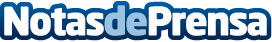 Cerrajeros El Campello se expande a nuevas poblacionesCerrajeros El Campello, ofrece ahora sus servicios en todas las de la provincia de AlicanteDatos de contacto:Cerrajeros El Campello 24 horasCerrajeros605 903 344Nota de prensa publicada en: https://www.notasdeprensa.es/cerrajeros-el-campello-se-expande-a-nuevas Categorias: Bricolaje Valencia Construcción y Materiales http://www.notasdeprensa.es